Date d'établissement de la fiche : ___/___/____    Renseigné par : __________________ 
Nom : _________________________                   Prénom : _______________________ 
Employeur : ____________________                   Date d'embauche : ___/___/______ 
Contrat : _________________________               Temps de travail : ___________________ 
Lieux de travail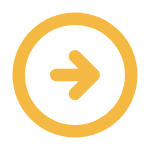 Organisation du travail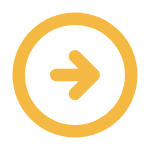 Tâches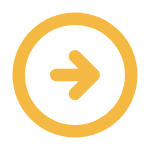 Outils et équipements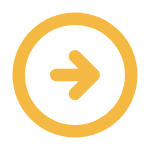 Produits, matériaux et publics concernés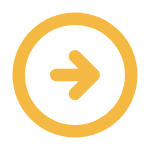 Tenue de travail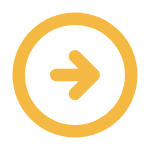 Fiche de poste du 25/04/2024 issue de la FMP Prothésiste ongulaire, consultable sur le site :
 
https://www.fmppresanse.frNiveau0 = Néant1 = Potentiel2 = Faible3 = Moyen4 = IntenseNiveauNiveaucentre de soin des onglesinstitut de beautécabine d'esthétiquezone de rangementespace venteNiveauNiveaucontact  avec les clientsfluctuation hebdomadaire de la charge de travailfluctuation saisonnièretravail le sameditravail le week-endtâches répétitivesmodes opératoires précisNiveauNiveauprendre les rendez-vousaccueillir le clientfaire les soins de manucureposer des ongles artificiels avec la technique résineposer des ongles artificiels avec la technique gelfaire le remplissage des ongles artificielsréparer les onglesdéposer les produits (ongles artificiels)réaliser l'extension des onglesnettoyer les instruments (prothésiste ongulaire)encaisserNiveauNiveaupetits instruments de soins des ongleslampe à UVcapsulechablonponceuse  meuleuse (ongulaire)plan de travail de la prothésiste ongulaireNiveauNiveauPRODUITSongle naturelongle artificielongle maladeproduits de manucurecolle pour onglesdissolvant à onglesliquide primerliquide acrylique (prothésiste ongulaire)poudre acrylique (prothésiste ongulaire)gel (prothésiste ongulaire)vernis à onglessolvant ou diluantnettoyant des pinceaux (prothésiste ongulaire)PUBLICSclientèle exigeanteNiveauNiveaublousegants en nitrilemasque FFP2lunettes de protection